Name _______________________________________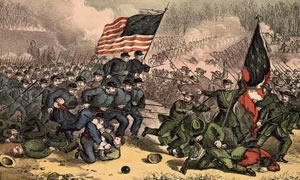 Civil War Test	Review SheetWhat I Need to Know:1. Important causes (reasons) for the war:_______________________________________	__________________________________________________________________________	___________________________________2. Advantages:*North over South:_______________________________________	__________________________________________________________________________	___________________________________*South over North:_______________________________________	__________________________________________________________________________	___________________________________3. Important People and their Significance/Importance:*Abraham Lincoln					*Jefferson Davis*Robert E. Lee						*Ulysses S. Grant*William Tecumseh Sherman				4. What Each Side Believed in the Most:*North:_______________________________________	__________________________________________________________________________	___________________________________*South:_______________________________________	__________________________________________________________________________	___________________________________5. Important Battles & Why They Were Important:*Fort Sumter ___________________________________________________________________________________________________________________________________*Bull Run ______________________________________________________________________________________________________________________________________*Antietam _____________________________________________________________________________________________________________________________________*Gettysburg ___________________________________________________________________________________________________________________________________*Vicksburg ____________________________________________________________________________________________________________________________________*Atlanta _______________________________________________________________________________________________________________________________________*Appamatox ___________________________________________________________________________________________________________________________________*Remember- many of these important battles were fought in Virginia- especially at the beginning of the war.6. Vocabulary Words:*Abolitionist ______________________________________________________________*hub ____________________________________________________________________*ironclad _________________________________________________________________*secede __________________________________________________________________*nullification ______________________________________________________________*Emancipation Proclamation * Gettysburg Address ____________________________________________________________*Appamattox (VA) ______________________________________________________________7. You will be asked to write about one of these topics.  You choose the one you would like to write about.  Feel free to prepare for your writing before the test.1. Do you think the Southern states had the right to secede from the U.S.A.?2. Pick one significant battle of the Civil War.  Please explain its importance and significance.3. Pick one significant person from the Civil War.  Please explain this person’s significance.4. Do you believe that Abraham Lincoln was a great U.S. President?  Why or why not?